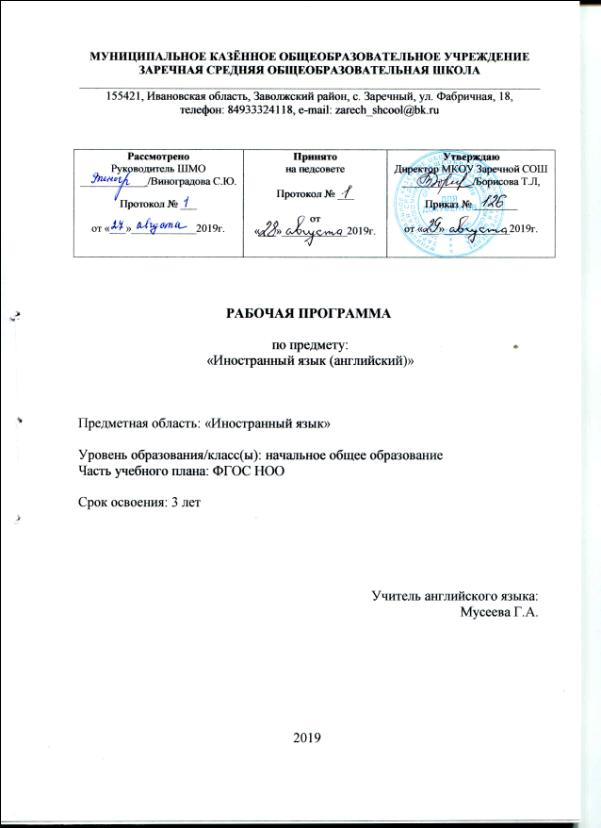 Планируемые результатыосвоения учебного предметаЛичностные результаты освоения учебного предмета «Английский язык»Метапредметные результаты освоения учебного предмета«Английский язык»Предметные результаты освоения учебного предмета«Английский язык»классРечевая компетенцияГоворениеУченик научится:•рассказывать о себе (имя, возраст, местожительства), своей семье, друге, животном;•рассказывать о том, что он любит и не любит делать;•расспрашивать собеседника об его имени, возрасте, местожительстве;•составлять небольшие описания предмета/картинки/персонажа по образцу;участвовать в элементарном этикетном диалоге (знакомство, приветствие, благодарность);•задавать вопросы, давать краткие ответы, выслушивать собеседника, поддерживать беседу.Ученик получит возможность научиться:воспроизводить наизусть небольшие произведения детского фольклора;уточнять написание слова по словарю;кратко излагать содержание прочитанного текста.АудированиеУченик научится:•понимать на слух речь учителя и одноклассников при непосредственном общении и вербально/невербально реагировать на услышанное;•воспринимать на слух и понимать основное содержание небольших сообщений, рассказов, сказок в аудиозаписи, построенных на знакомом языковом материале. Ученик получит возможность научиться:воспринимать на слух аудиотекст и полностью понимать содержащуюся в нём информацию;воспринимать на слух и понимать развернутые аудиотексты объемом до 10 фраз;•использовать контекстуальную или языковую догадку при восприятии на слух текстов, содержащих некоторые незнакомые слова.ЧтениеУченик научится:•читать вслух, соблюдая правила произношения и соответствующую интонацию, доступные по объему тексты, построенные на изученном языковом материале;читать про себя, понимать основное содержание доступных по объему текстов, построенных на изученном материале, пользуясь в случае необходимости двуязычным словарем;находить в тексте необходимую информацию в процессе чтения;пользоваться основными правилами чтения и знаками транскрипции.Ученик получит возможность научиться:не обращать внимания на незнакомые слова, не мешающие понимать основное содержание текста;догадываться о значении незнакомых слов по контексту;соотносить графический образ английского слова с его звуковым образом.Письмо и письменная речь Ученик научится:•выписывать из текста слова, словосочетания и предложения;записывать отдельные слова, предложения по модели;•списывать текст, вставляя в него пропущенные слова в соответствии с контекстом.Ученик получит возможность научиться:составлять рассказ в письменной форме по плану/ключевым словам;характеризировать персонажа в письменном виде;придумывать и записывать собственные предложения;составлять план устного высказывания.Языковая компетенцияГрафика, орфография, каллиграфияУченик научится:воспроизводить графически и каллиграфически корректно все буквы английского алфавита (полупечатное написание букв, буквосочетаний, слов);списывать текст;пользоваться английским алфавитом, знать последовательность букв в нём;отличать буквы от знаков транскрипции.Ученик получит возможность научиться:устанавливать звуко-буквенные соответствия;группировать слова в соответствии с изученными правилами чтения;уточнять написание слова по словарю;оформлять орфографически наиболее употребительные слова (активный словарь).Фонетическая сторона речи Ученик научится:различать на слух и адекватно произносить звуки английского языка, соблюдая нормы их произношения (долгота и краткость гласных, отсутствие смягчения согласных перед гласными);соблюдать правильное ударение в изолированном слове, фразе, не ставить ударение на служебных словах (артиклях, предлогах);корректно произносить слова.Ученик получит возможность научиться:соотносить изучаемые слова с их транскрипционным изображением;членить предложения на смысловые группы и интонационно оформлять их.Лексическая сторона речи Ученик научится:узнавать в письменном и устном тексте, воспроизводить и употреблять в речи лексические единицы, обслуживающие ситуации общения в пределах тематики;использовать в речи оценочную лексику в соответствии с коммуникативной задачей;использовать в речи элементы речевого этикета, отражающие культуру страны изучаемого языка;узнавать сложные слова, определять значение незнакомых сложных слов по значению составляющих их основ (doorbell, cookbook, apple tree, plum tree);Ученик получит возможность научиться:узнавать конверсивы, выводить их значение;опираться на языковую догадку в процессе чтения и аудирования.Грамматическая сторона речиУченик научится:использовать в речи основные коммуникативные типы предложений (повествовательное, побудительное, вопросительное);оперировать вопросительными словами who, what, where, how.формулировать простые (нераспространенные и распространенные) предложения, предложения с однородными;оперировать в речи сказуемыми разного типа: составным именным (He is a cook.), составным глагольным (I can see.);употреблять речевые образцы с глаголом to be в утвердительном, вопросительном и отрицательном предложениях настоящего времени;образовывать формы единственного и множественного числа существительных;употреблять в речи числительные от 1 до 12;использовать некоторые из наиболее употребительных предлогов для обозначения пространственных соответствий (by, on, in, under);•использовать в речи личные местоимения.Ученик получит возможность научиться:распознавать в тексте и дифференцировать слова по определенным признакам(существительные, прилагательные, модальные/смысловые глаголы).Социокультурная компетенцияУченик научится:узнавать некоторых литературных персонажей известных детских произведений, сюжеты некоторых популярных сказок, написанных на изучаемом языке, небольшие произведения детского фольклора (стихи, песни);соблюдать элементарные нормы речевого и неречевого поведения, принятые в стране изучаемого языка, в учебно-речевых ситуациях.Ученик получит возможность научиться:называть страны и столицы стран изучаемого языка по-английски;воспроизводить наизусть небольшие произведения детского фольклора (стихи, песни) на английском языке.Компенсаторная компетенцияУченик научится:игнорировать незнакомые слова в процессе просмотрового чтения,осмысливать текст с помощью контекстуальной и языковой догадки и других опор.Ученик получит возможность научиться:осмысливать текст с помощью контекстуальной и языковой догадки, опоры на зрительную и другие наглядности.Учебно-познавательная компетенцияУченик научится:пользоваться двуязычным словарем учебника (в том числе транскрипцией);пользоваться справочными материалами, представленными в виде правил;вести словарь для записи новых слов; систематизировать слова по тематическому принципу.Ученик получит возможность научиться:находить сходство и различие в реалиях родной страны и страны/стран изучаемого языка;пользоваться двуязычным англо-русским и русско-английским словарем.классКоммуникативные уменияГоворение. Диалогическая речьУченик научится:вести комбинированный диалог в стандартных ситуациях неофициального общения, соблюдая нормы речевого этикета, принятые в стране изучаемого языка;Ученик получит возможность научиться:научиться брать и давать интервью;высказывать свое отношение к предметам, людям и животным.Говорение. Монологическая речьУченик научится:рассказывать о себе, своей семье, друзьях, школе, своих интересах; о своем городе/селе, своей стране и странах изучаемого языка с опорой на зрительную наглядность и/или вербальные опоры (ключевые слова, план, вопросы);уточнять цветовые характеристики предметов и животных, составлять их краткие описания;передавать основное содержание прочитанного текста с опорой или без опоры на текст/ключевые слова/план/вопросы.Ученик получит возможность научиться:использовать в речи простейшие устойчивые словосочетания, речевые клише, оценочную лексику в соответствии с коммуникативной задачей;комментировать факты из прочитанного/прослушанного текста, аргументировать свое отношение к прочитанному/прослушанному.АудированиеУченик научится:понимать на слух речь учителя и одноклассников при непосредственном общении и вербально / невербально реагировать на услышанное;воспринимать на слух отдельные звуки, слова, фразы, микро-ситуации и микро-диалоги, а затем и более протяженные тексты различного характера с различной глубиной проникновения в их содержание;воспринимать на слух и понимать значимую/нужную/запрашиваемую информацию в аутентичных текстах, содержащих как изученные языковые явления, так и некоторое количество неизученных языковых явлений.Ученик получит возможность научиться:выделять основную мысль в воспринимаемом на слух тексте;понимать основное содержание небольших сообщений, рассказов, сказок в аудиозаписи, построенных в основном на знакомом языковом материале.ЧтениеУченик научится:читать вслух небольшие тексты, построенные на знакомом материале, понимать содержание несложных текстов, извлекать из них запрашиваемую информацию;читать про себя и понимать содержание небольшого текста, построенного в основном на изученном языковом материале;читать и выборочно понимать значимую/нужную/запрашиваемую информацию в несложных аутентичных текстах, содержащих некоторое количество неизученных языковых явлений.Ученик получит возможность научиться:догадываться о значении незнакомых слов по сходству с русским/родным языком, по словообразовательным элементам, по контексту;пользоваться сносками и лингвострановедческим справочником.Письмо и письменная речьУченик научится:заполнять анкеты и формуляры в соответствии с нормами, принятыми в стране изучаемого языка;составлять краткие письменные высказывания на основе образца, а также отвечать на вопросы к текстам в письменной форме;заполнять пропуски в предложениях;писать ответы на вопросы/вопросы к ответам.Ученик получит возможность научиться:делать краткие выписки из текста с целью их использования в собственных устных высказываниях;письменно фиксировать запрашиваемую информацию из текстов для аудирования;писать небольшие письменные высказывания с опорой на образец.Языковая компетентность (владение языковыми средствами)Графика, орфография, каллиграфияУченик научится:воспроизводить графически и каллиграфически корректно все буквы английского алфавита (полупечатное написание букв, буквосочетаний, слов); устанавливать звуко-буквенные соответствия;группировать слова в соответствии с изученными правилами чтения;пользоваться английским алфавитом, знать последовательность букв в нем.Ученик получит возможность научиться:научиться сравнивать и анализировать буквосочетания английского языка и их транскрипцию;оформлять орфографически наиболее употребительные слова (активный словарь).Фонетическая сторона речиУченик научится:различать на слух и адекватно, без фонематических ошибок, ведущих к сбою коммуникации, произносить все звуки английского языка;соблюдать правильное ударение в изученных словах;находить в тексте слова с заданным звуком;соотносить изучаемые слова с их транскрипционным изображением.Ученик получит возможность научиться:выражать модальные значения, чувства и эмоции с помощью интонации;соблюдать основные ритмико-интонационные особенности предложений (повествовательное, побудительное, общий и специальные вопросы).Лексическая сторона речи Ученик научится:узнавать в письменном и устном тексте, воспроизводить и употреблять в речи лексические единицы (приблизительно в объеме 400 единиц), обслуживающие ситуации общения в пределах тематики начальной школы, в соответствии с коммуникативной задачей;употреблять в устной и письменной речи в их основном значении изученные лексические единицы (слова, словосочетания, реплики-клише речевого этикета);соблюдать существующие в английском языке нормы лексической сочетаемости;использовать в речи элементы речевого этикета, отражающие культуру страны изучаемого языка;знакомятся с обозначением частей суток в английском языкеУченик получит возможность научиться:употреблять в речи в нескольких значениях многозначные слова, изученные в пределах тематики основной школы;узнавать сложные слова, определять значение незнакомых сложных слов по значению составляющих их основ (bedroom, apple tree etc.);использовать языковую догадку в процессе чтения и аудирования (догадываться о значении незнакомых слов по контексту и по словообразовательным элементам).Грамматическая сторона речи Ученик научится:использовать в речи основные коммуникативные типы предложений (повествовательное, побудительное, вопросительное), соблюдая правильный порядок слов;оперировать в речи отрицательными предложениями;формулировать простые (нераспространенные и распространенные) предложения, предложения с однородными членами, сложноподчиненные предложения;оперировать в речи сказуемыми разного типа — а) простым глагольным (He reads); б) составным именным (He is a pupil. He is ten.); составным глагольным (I can swim. I like to swim.);оперировать в речи безличными предложениями (It is spring);образовывать формы единственного и множественного числа существительных, знакомятся с особыми случаями образования множественного числа отдельных существительных (fish, sheep, mice, geese, men, children, women, deer);использовать предлоги для обозначения пространственных соответствий ( on, in, under, by);оперировать вопросительными конструкциями: What is it…?,Is it…?, Who is it?, Where are you from?, How old are you?, What’s the time?, What’s your name? и отвечать на них;использовать в речи личные местоимения;использовать в речи союз or;оперировать в речи формами неопределённого артикля;знакомятся со структурой вопросительного предложения в настоящем времени present simple (общий вопрос) и со структурой отрицательного предложения, используют вопросительные и отрицательные предложения в речи;знакомятся с английскими числительными от 13 до 20 и используют их в речи;знакомятся с притяжательными местоимениями his, her, its, our, your, their, учатся правильно использовать их в речи;•знакомятся с английскими числительными от 13 до 20 и используют их в речи.Ученик получит возможность научиться:использовать в речи личные, указательные, притяжательные и некоторые неопределенные местоимения;выражать коммуникативные намерения с использованием грамматических форм present simple, future simple, past simple (включая правильные и неправильные глаголы) оборота to be going to, конструкции there is/there are, конструкции I’d like to... модальных глаголов can и must;формулировать простые (нераспространенные и распространенные) предложения, предложения с однородными членами, сложноподчиненные предложения.Социокультурная компетенцияУченик научится:узнавать некоторых литературных персонажей известных детских произведений, сюжеты некоторых популярных сказок, написанных на изучаемом языке, небольшие произведения детского фольклора (стихи, песни);представлять свою культуру посредством изучаемого иностранного языка;соблюдать элементарные нормы речевого и неречевого поведения, принятые в стране изучаемого языка, в учебно-речевых ситуациях.Ученик получит возможность научиться:воспроизводить наизусть небольшие произведения детского фольклора (стихи, песни) на английском языке;познакомиться с реалиями и культурой носителей изучаемого языка.Компенсаторная компетенцияУченик научится:игнорировать незнакомые слова в процессе просмотрового чтения;могут заменить слова средствами невербальной коммуникации (жестами, мимикой)осмысливать текст с помощью контекстуальной и языковой догадки и других опор.Ученик получит возможность научиться:осмысливать текст с помощью контекстуальной и языковой догадки, опоры на зрительную и другие наглядности.Учебно-познавательная компетенцияУченик научится:находить расхождения и сходства между родным и изучаемым языком на уровне отдельных грамматических явлений (например, употребление артиклей, структура предложения и т. д.);пользоваться двуязычным словарем учебника (в том числе транскрипцией);пользоваться справочными материалами, представленными в виде правил;вести словарь для записи новых слов; систематизировать слова по тематическому принципу.Ученик получит возможность научиться:извлекать нужную информацию из текста на основе имеющейся коммуникативной задачи.находить сходство и различие в реалиях родной страны и страны/стран изучаемого языка;пользоваться двуязычным англо-русским и русско-английским словарем.классРечевая компетенцияГоворениеВыпускник научится:участвовать в элементарных диалогах (этикетном, диалоге-расспросе, диалоге-побуждении), соблюдая нормы речевого этикета, принятые в англоязычных странах;составлять небольшое описание предмета, картинки, персонажа.Выпускник получит возможность научиться:рассказывать о себе, своей семье, друге;кратко излагать содержание прочитанного текста.Аудирование Выпускник научится:понимать на слух речь учителя и одноклассников при непосредственном общении и вербально / невербально реагировать на услышанное;понимать основное содержание небольших сообщений, рассказов, сказок в аудиозаписи, построенных в основном на знакомом языковом материале.Выпускник получит возможность научиться:использовать зрительные опоры при восприятии на слух текстов, содержащих незнакомые слова.ЧтениеВыпускник научится:соотносить графический образ английского слова с его звуковым образом;читать вслух небольшой текст, построенный на изученном языковом материале, соблюдая правила произношения и соответствующую интонацию;читать про себя и понимать содержание небольшого текста, построенного в основном на изученном языковом материале.Выпускник получит возможность научиться:находить в тексте необходимую информацию в процессе чтения.Письмо и письменная речьВыпускник научится:выписывать из текста слова, словосочетания и предложения;в письменной форме кратко отвечать на вопросы к тексту;писать поздравительную открытку (с опорой на образец);писать по образцу краткое письмо зарубежному другу (с опорой на образец).Выпускник получит возможность научиться:сравнивать и анализировать буквосочетания английского языка.Языковая компетенцияГрафика, каллиграфия, орфографияВыпускник научится:воспроизводить графически и каллиграфически корректно все буквы английского алфавита (полупечатное написание букв, буквосочетаний, слов); устанавливать звуко-буквенные соответствия;пользоваться английским алфавитом, знать последовательность букв в нем;списывать текст;отличать буквы от знаков транскрипции; вычленять значок апострофа;сравнивать и анализировать буквосочетания английского языка;Выпускник получит возможность научиться:оформлять орфографически наиболее употребительные слова (активный словарь);группировать слова в соответствии с изученными правилами чтения.Фонетическая сторонаречи Выпускник научится:различать на слух и адекватно произносить все звуки английского языка, соблюдая нормы произношения звуков (долгота и краткость гласных, отсутствие оглушения звонких согласных в конце слова, отсутствие смягчения согласных перед гласными);находить в тексте слова с заданным звуком;вычленять дифтонги;соблюдать правильное ударение в изолированном слове,фразе, не ставить ударение на служебных словах (артиклях, предлогах, союзах);соблюдать основные ритмико-интонационные особенности предложений(повествовательное, побудительное, общий и специальные вопросы);членить предложения на смысловые группы и интонационно оформлять их;соотносить изучаемые слова с их транскрипционным изображением;Выпускник получит возможность научиться:различать коммуникативные типы предложений по интонации.Лексическая сторона речи Выпускник научится:узнавать в письменном и устном тексте, воспроизводить и употреблять в речи лексические единицы (приблизительно в объеме 500 единиц), обслуживающие ситуации общения в пределах тематики начальной школы, в соответствии с коммуникативной задачей;использовать в речи простейшие устойчивые словосочетания, речевые клише, оценочную лексику в соответствии с коммуникативной задачей;узнавать простые словообразовательные деривационные элементы (суффиксы: -er, - teen, -y, -ty, -th, -ful, префикс un-);узнавать сложные слова, определять значение незнакомых сложных слов по значению составляющих их основ (bedroom, apple tree, etc.);узнавать конверсии, выводить их значение (chocolate —chocolate cake, water— to water);опираться на языковую догадку в процессе чтения и аудирования.Выпускник получит возможность научиться:использовать в речи элементы речевого этикета, отражающие культуру страны изучаемого языка.Грамматическая сторона речиВыпускник научится:• использовать в речи основные коммуникативные типы предложений (повествовательное, побудительное, вопросительное), соблюдая правильный порядок слов;оперировать вопросительными словами (who, what, when, where, why, how) в продуктивных видах речевой деятельности (говорении и письме);оперировать в речи отрицательными предложениями;оперировать в речи сказуемыми разного типа: а) простым глагольным (He reads); б)составным именным (He is a pupil. He is ten.); составным глагольным (I can swim. I like to swim.);оперировать в речи безличными предложениями (It is spring.);образовывать формы единственного и множественного числа  существительных,включая случаи man — men, woman— women, mouse — mice, fish — fish, deer — deer, sheep — sheep, goose— geese;использовать в речи притяжательный падеж имен существительных;использовать прилагательные в положительной, сравнительной и превосходной степенях сравнения, включая и супплетивные формы (good — better — best; bad— worse— worst);выражать коммуникативные намерения с использованием грамматических форм present simple, future simple, past simple (включая правильные и неправильные глаголы), оборота to be going to, конструкции there is/there are, конструкции I’d like to... модальных глаголов can и must;использовать вспомогательные глаголы to be и to do для построения необходимых вопросительных, отрицательных конструкций;оперировать в речи наречиями времени (always, often, sometimes, never, usually, yesterday, tomorrow), степени и образа действия (very, well, badly, much, little);использовать наиболее употребительные предлоги для обозначения временных и пространственных соответствий (by, on, in, at, behind, in front of, with, from, of, into);использовать в речи личные, указательные, притяжательные и некоторые неопределенные местоимения.Выпускник получит возможность научиться:формулировать простые (нераспространенные и распространенные) предложения, предложения с однородными членами, сложноподчиненные предложения.Социокультурная компетенцияВыпускник научится:употреблять названия стран изучаемого языка в речи;получать представление о реалиях и культуре носителей изучаемого языка;представлять свою культуру посредством изучаемого иностранного языка;владеть элементарными нормами речевого этикета, распространенного в англоязычных странах.Выпускник получит возможность научиться:опираться на нормы речевого этикета в различных ситуациях межличностного и межкультурного общения.Компенсаторная компетенцияВыпускник научится:опираться на зрительную наглядность, языковую и контекстуальную догадку при получении информации из письменного или звучащего текста, переспрашивать в случае непонимания собеседника.Выпускник получит возможность научиться:заменять слова средствами невербальной коммуникации (жестами, мимикой).Учебно-познавательная компетенцияВыпускник научится:пользоваться двуязычным словарем учебника (в том числе транскрипцией);пользоваться справочными материалами, представленными в виде таблиц, схем и правил;вести словарь для записи новых слов;систематизировать слова по тематическому принципу;находить расхождения и сходства между родным и изучаемым языком на уровне отдельных грамматических явлений (например, употребление артиклей, структура предложения и т. д.).Выпускник получит возможность научиться:извлекать нужную информацию из текста на основе имеющейся коммуникативной задачи.Содержание учебного предмета «Английский язык»Предметное содержание речиЗнакомство. Основные элементы речевого этикета. Приветствие, сообщение основных сведений о себе. Получение информации о собеседнике. Выражение благодарности. Выражение просьбы.Я и моя семья. Члены семьи. Домашние любимцы. Занятия членов семьи. Рабочий и школьный день.Мир вокруг нас.Цветовые характеристикиразмер предметов. Игрушки, подарки. Местоположение предметов в пространстве. Наименование предметов живой и неживой природы. Животные на ферме. Растения в саду. Количество и идентификация предметов.Мир моих увлечений.Спортивные занятия. Любимые занятия на досуге.Городские здания, дом,жилище. Предметы мебели в доме.Человек и его мир.Душевное состояние и личностные качества человека.Здоровье и еда.Отдельные названия продуктов питания.Страны и города, континенты. Страны изучаемого языка. Отдельные сведения об их культуре и истории. Некоторые города Россиизарубежья. Родной город.Знакомство.Политкорректнос ть при характеристике людей, предметов или явлений Основные элементы речевого этикета.и моя семья. Семейные увлечения. Возраст членов семьи. Что мы делаем хорошо, плохо, не умеем делать. День рождения и подарки. Выходные дни Мир вокруг нас. Время.Местоположение предметов в пространстве. Физические характеристики предметов. Цветовая палитра мира. Дикие животные разных континентов. Времена года и погода, их описание. Названия месяцев. Красота окружающего мира Мир моих увлечений. Досуг.Спортивные и другие игры. Занятия в разные дни недели и времена года. То, что мы любим и не любим. Времяпрепровождение сказочных персонажей. Пикник. Излюбленные места отдыха англичан. Любимые занятия на отдыхе. Любимые фильмы. Планы на выходные.Городские здания, дом,жилище. Моя комната. Предметы сервировки стола. Загородный дом.Школа, каникулы.Школьный день. Школьные друзья. Настоящий друг. Предметы школьного обихода.Человек и его мир.Возраст человека. Физические характеристики человека. Адрес, телефон. Профессиональная деятельность.Здоровье и еда. Самочувствие человека. ФруктыСтраны и города, континенты. Континенты.Названия некоторых европейских языков. Названия государств, их флаги. ОтдельныеЗнакомство.Знакомство с одноклассниками, сказочными персонажами. Расспросы об имени, фамилии, возрасте людей, их роде деятельности. Основные элементы речевого этикета.и моя семья. Члены семьи, родственники, их возраст, профессии, занятия, домашние любимцы. Распорядок дня членов семьи, домашние обязанности, семейные праздники, подарки.Мир вокруг нас. Природа.Времена года. Цветовые характеристики. Размер и местоположение предметов в пространстве. Время. Количество. Природа. Погода зимой, весной, осенью, летом. Дикие животные. Домашние животные. Животные на ферме.Мир моих увлечений. Досуг.Мои друзья. Любимые занятия. Мои любимые сказки. Занятия с домашними питомцами. Походыкино, любимые программы потелевизору. Любимое время года. Любимые персонажи книг. Времяпрепровождение после занятий. Любимые виды спорта.Городские здания, дом,жилище. Мой дом (квартира, комната). Предметы мебели. Обстановка. Размеры жилища. Типичное жилище англичан. Английский сад. Местоположение строений и зданий в городе.Школа, каникулы. Школьный день, друзья в школе. Предметы школьного обихода.Распорядок дня школьника. Классная комната. Учебная работа в школе. Школьный год. Начальная школа в Англии. Школьные каникулы в России. Планы на летние каникулы. Типичное время препровождение во время каникул.Путешествия. Путешествия поездом, самолетом, автобусом. Выезд за город. Путешествия к морю, в другие города. Планирование поездок. Гостиницы.Человек и его мир. Личностные качества и состояние человека.Умение различать на слухзвуки, слова,предложения, интонациюэмоциональную окраску фраз; воспринимать и понимать речь учителя и одноклассников в процессе диалогическогообщения на уроках; понимать полностью небольшие сообщения, построенные на знакомом учащимся материале; понимать с опорой на наглядность (иллюстрации, жесты,мимика) и языковую догадку основное содержание несложных рассказов.Умение понимать на слух речь учителя и одноклассников при непосредственном общении и вербально/невербально реагировать на услышанное; воспринимать на слух слова и фразы, словосочетания, предложения и небольшие тексты.Умение различать на слух звуки, слова, предложения, интонациюэмоциональную окраску фраз; воспринимать и понимать речь учителя и одноклассников в процессе диалогическогообщения на уроках; понимать полностью небольшие сообщения, построенные назнакомом учащимся материале; понимать с опорой на наглядность (иллюстрации,жесты, мимика) и языковую догадку основное содержание несложных рассказов,понимать на слух речь учителя и одноклассников при непосредственном общении и вербально / невербально реагировать на услышанное;понимать основное содержание небольших сообщений, рассказов, сказок в аудиозаписи, построенных в основном на знакомом языковом материале; использовать зрительные опоры при восприятии на слух текстов, содержащих незнакомые слова.ЧтениеУмение читать про себя и понимать содержаниенесложных текстов, находить необходимую и интересующую информацию; читать вслух небольшие тексты, построенныена изученном языковом материале; соотносить графический образ слова с егошрифтом. Писатьнаиболееупотребительные слова,вошедшие в активныйсловарь. Знать знакитранскрипции, апостроф.Адекватно произносить иразличать на слух звукианглийского языка.Соблюдать словесное ифразовое ударение.интонационных особенностей; знакомиться с правилом чтения согласной буквы в различных позициях.(долгота и краткость гласных,отсутствие оглушениязвонких согласных в концеслова, отсутствие смягчениясогласных передгласными);находить в текстеслова с заданным звуком;вычленять дифтонги;соблюдать правильноеударение в изолированномслове, фразе, не ставитьударение на служебныхсловах (артиклях, предлогах,союзах); соблюдать основныеритмико-интонационныеособенности предложений(повествовательное,побудительное, общий испециальные вопросы);членить предложения насмысловые группы иинтонационно оформлять их;различать коммуникативныетипы предложений поинтонации; соотноситьизучаемые слова с ихтранскрипционнымизображением.Лексическая сторона речииспользовать в речиэлементы речевого этикета,отражающие культуру страныизучаемого языка; узнаватьпростыесловообразовательныедеривационные элементы(суффиксы: -er, -teen, -y, -ty, -th, -ful, префиксы –un);узнавать сложные слова,определять значениенезнакомых сложных слов позначению составляющих ихоснов (bedroom, apple treeetc); узнавать конверсивы,выводить их значение(chocolate — chocolate cake,water — to water); опиратьсяна языковую догадку впроцессе чтения иаудирования.Грамматическая сторона речитипа — а) простымглагольным (He reads); б)составным именным (He is apupil. He is ten.); составнымглагольным (I can swim. I liketo swim.);оперировать в речибезличными предложениями(It is spring.);образовыватьформы единственного имножественного числасуществительных, включаяслучаи man — men, woman —women, mouse — mice, fish —fish, deer — deer, sheep —sheep, goose —geese;использовать в речипритяжательный падеж именсуществительных;использовать прилагательные вположительной,сравнительной ипревосходной степеняхсравнения, включая исупплетивные формы (good— better — best; bad — worse— worst);выражать коммуникативные намерения с использованием грамматических форм present simple, future simple, past simple (включая правильные и неправильные глаголы),оборота to be going to, конструкции there is/there are,конструкции I’d like to... ,модальных глаголов can и must;использовать вспомогательные глаголы to be и to do для построения необходимых вопросительных, отрицательных конструкций;оперировать в речи наречиями времени(always, often, sometimes, never, usually, yesterday, tomorrow), степени и образа действия (very, well, badly,двуязычным словаремучебника (в том числетранскрипцией),справочными материалами,представленными в видеправил, вести словарь длязаписи новых слов;систематизировать слова потематическому принципу;извлекать нужнуюинформацию из текста наоснове имеющейсякоммуникативной задачи.пользоваться двуязычнымсловарем учебника (в томчислетранскрипцией);пользоватьсясправочными материалами,представленными в видетаблиц, схем и правил;вестисловарь для записи новыхслов;систематизировать словапо тематическомупринципу;находитьрасхождения и сходствамежду родным и изучаемымязыком на уровне отдельныхграмматических явлений(например, употреблениеартиклей, структурапредложения и т.д.);извлекать нужнуюинформацию из текста наоснове имеющейсякоммуникативной задачи.Тематическое планирование2 класс(68 часов, 2 часа в неделю)3 класс(68 ч., 2 часа в неделю)класс(68 ч., 2 часа в неделю)2 классформирование интереса к английскому языку, к истории икультуре страны изучаемого языка;         формирование уважительного отношения к иному мнению,         формирование уважительного отношения к иному мнению,к культуре других народов;развитие навыков сотрудничества с учителем, другимивзрослыми и с вестниками в разных ситуациях общения впроцессе совместной деятельности3 классформирование устойчивой мотивации к овладениюиностранным языком;развитие самостоятельности, целеустремлённости,доброжелательности, эмоционально-нравственнойотзывчивости, понимании чувств других людей,соблюдении норм речевого и неречевого этикетаформирование установки на безопасный, здоровый образжизни, что достигается через отбор содержания обученияанглийскому языку (темы, ситуации общения, речевой иязыковой материал) и задания, направленные на овладениеэтим содержанием4 классосознание личностного смысла овладения иностраннымязыком; формирование дружелюбного отношения и толерантности формирование дружелюбного отношения и толерантностик носителям другого языка на основе знакомства с жизньюсвоих сверстников в англоязычных странах, с детскифольклором и доступными образцами детскойхудожественной литературысформировать первоначальное представление о роли изначимости английского языка в жизни современногочеловека и его важности для современногополикультурного мираКлассРегулятивные УУДРегулятивные УУДРегулятивные УУДРегулятивные УУДПознавательные УУДПознавательные УУДПознавательные УУДПознавательные УУДПознавательные УУДКоммуникативнКоммуникативнКоммуникативнКоммуникативные УУДые УУД2 классОбучающийся сможет:Обучающийся сможет:Обучающийся сможет:Обучающийся сможет:Обучающийся сможет:Обучающийся сможет:Обучающийся сможет:Обучающийся сможет:Обучающийся сможет:ОбучающийсяОбучающийсяОбучающийся1. Самостоятельно1. Самостоятельно1. Самостоятельно1. Самостоятельно1. Ориентироваться в учебнике:1. Ориентироваться в учебнике:1. Ориентироваться в учебнике:1. Ориентироваться в учебнике:1. Ориентироваться в учебнике:сможет:сможет:организовывать своеорганизовывать своеорганизовывать своеорганизовывать своеопределять умения, которыеопределять умения, которыеопределять умения, которыеопределять умения, которыеопределять умения, которые1.Участвовать в1.Участвовать в1.Участвовать врабочее место.рабочее место.рабочее место.будут сформированы на основебудут сформированы на основебудут сформированы на основебудут сформированы на основебудут сформированы на основедиалоге; слушать идиалоге; слушать идиалоге; слушать и2. Следовать режиму2. Следовать режиму2. Следовать режиму2. Следовать режимуизучения данного раздела;изучения данного раздела;изучения данного раздела;изучения данного раздела;понимать других,понимать других,понимать других,организации учебной иорганизации учебной иорганизации учебной иорганизации учебной иорганизации учебной иопределять круг своего незнания.определять круг своего незнания.определять круг своего незнания.определять круг своего незнания.определять круг своего незнания.высказывать своювысказывать своювысказывать своювнеучебной деятельности.внеучебной деятельности.внеучебной деятельности.внеучебной деятельности.внеучебной деятельности.2. Отвечать на простые и2. Отвечать на простые и2. Отвечать на простые и2. Отвечать на простые иточку зрения наточку зрения наточку зрения на3. Определять цель3. Определять цель3. Определять цель3. Определять цельсложные вопросы учителя, самимсложные вопросы учителя, самимсложные вопросы учителя, самимсложные вопросы учителя, самимсложные вопросы учителя, самимсобытия, поступки.события, поступки.события, поступки.события, поступки.учебной деятельности сучебной деятельности сучебной деятельности сучебной деятельности сучебной деятельности сзадавать вопросы, находитьзадавать вопросы, находитьзадавать вопросы, находитьзадавать вопросы, находить2.Оформлять свои2.Оформлять свои2.Оформлять своипомощью учителя ипомощью учителя ипомощью учителя ипомощью учителя инужную информацию внужную информацию внужную информацию внужную информацию вмысли в устной имысли в устной имысли в устной исамостоятельно.самостоятельно.самостоятельно.учебнике.письменной речи списьменной речи списьменной речи с4. Определять план4. Определять план4. Определять план4. Определять план3. Сравнивать и группировать3. Сравнивать и группировать3. Сравнивать и группировать3. Сравнивать и группировать3. Сравнивать и группироватьучетом своихучетом своихвыполнения заданий навыполнения заданий навыполнения заданий навыполнения заданий навыполнения заданий напредметы, объекты попредметы, объекты попредметы, объекты поучебных иучебных иуроках, внеурочнойуроках, внеурочнойуроках, внеурочнойуроках, внеурочнойнескольким основаниям;нескольким основаниям;нескольким основаниям;нескольким основаниям;жизненных речевыхжизненных речевыхжизненных речевыхжизненных речевыхдеятельности, жизненныхдеятельности, жизненныхдеятельности, жизненныхдеятельности, жизненныхдеятельности, жизненныхнаходить закономерности;находить закономерности;находить закономерности;находить закономерности;ситуаций.ситуаций.ситуациях подситуациях подситуациях подсамостоятельно продолжать ихсамостоятельно продолжать ихсамостоятельно продолжать ихсамостоятельно продолжать ихсамостоятельно продолжать их3 .Читать вслух и3 .Читать вслух и3 .Читать вслух ируководством учителя.руководством учителя.руководством учителя.руководством учителя.руководством учителя.по установленном правилу.по установленном правилу.по установленном правилу.по установленном правилу.про себя текстыпро себя текстыпро себя тексты5. Соотносить5. Соотносить5. Соотносить4. Подробно пересказывать4. Подробно пересказывать4. Подробно пересказывать4. Подробно пересказыватьучебников, другихучебников, другихучебников, другихвыполненное задание свыполненное задание свыполненное задание свыполненное задание свыполненное задание спрочитанное или прослушанное;прочитанное или прослушанное;прочитанное или прослушанное;прочитанное или прослушанное;прочитанное или прослушанное;художественных ихудожественных ихудожественных иобразцом, предложеннымобразцом, предложеннымобразцом, предложеннымобразцом, предложеннымобразцом, предложеннымсоставлять простой план.составлять простой план.составлять простой план.составлять простой план.научно-популярныхнаучно-популярныхнаучно-популярныхнаучно-популярныхучителем.учителем.5. Определять, в каких5. Определять, в каких5. Определять, в какихкниг, пониматькниг, пониматькниг, понимать6. Использовать в работе6. Использовать в работе6. Использовать в работе6. Использовать в работе6. Использовать в работеисточниках можно найтиисточниках можно найтиисточниках можно найтиисточниках можно найтипрочитанное.прочитанное.простейшие инструментыпростейшие инструментыпростейшие инструментыпростейшие инструментыпростейшие инструментынеобходимую информацию длянеобходимую информацию длянеобходимую информацию длянеобходимую информацию длянеобходимую информацию для4. Выполняя4. Выполняяи более сложные приборыи более сложные приборыи более сложные приборыи более сложные приборыи более сложные приборывыполнения задания.выполнения задания.выполнения задания.различные роли вразличные роли вразличные роли в(циркуль).(циркуль).6. Находить необходимую6. Находить необходимую6. Находить необходимую6. Находить необходимуюгруппе,группе,6. Корректировать6. Корректировать6. Корректировать6. Корректироватьинформацию, как в учебнике, такинформацию, как в учебнике, такинформацию, как в учебнике, такинформацию, как в учебнике, такинформацию, как в учебнике, таксотрудничать всотрудничать всотрудничать ввыполнение задания ввыполнение задания ввыполнение задания ввыполнение задания ввыполнение задания ви в словарях в учебнике.и в словарях в учебнике.и в словарях в учебнике.и в словарях в учебнике.совместномсовместномдальнейшем.дальнейшем.дальнейшем.7. Наблюдать и делать7. Наблюдать и делать7. Наблюдать и делатьрешении проблемырешении проблемырешении проблемырешении проблемы7. Оценивать свое задание7. Оценивать свое задание7. Оценивать свое задание7. Оценивать свое задание7. Оценивать свое заданиесамостоятельные простыесамостоятельные простыесамостоятельные простыесамостоятельные простые(задачи).(задачи).по следующимпо следующимпо следующимвыводыпараметрам: легкопараметрам: легкопараметрам: легкопараметрам: легковыполнять, возникливыполнять, возникливыполнять, возникливыполнять, возниклисложности присложности присложности привыполнении.выполнении.выполнении.3классОбучающийся сможет:Обучающийся сможет:Обучающийся сможет:Обучающийся сможет:Обучающийся сможет:Обучающийся сможет:Обучающийся сможет:Обучающийся сможет:Обучающийся сможет:ОбучающийсяОбучающийсяОбучающийся1. Самостоятельно1. Самостоятельно1. Самостоятельно1. Самостоятельно1. Ориентироваться в учебнике:1. Ориентироваться в учебнике:1. Ориентироваться в учебнике:1. Ориентироваться в учебнике:1. Ориентироваться в учебнике:сможет:сможет:организовыватьорганизовыватьорганизовыватьсвоеопределятьумения,умения,которыекоторые1.УчаствоватьУчаствоватьврабочеерабочееместоместовбудут сформированы на основебудут сформированы на основебудут сформированы на основебудут сформированы на основебудут сформированы на основедиалоге; слушать идиалоге; слушать идиалоге; слушать идиалоге; слушать исоответствиисоответствиисоответствиисцельюизученияданногоданногораздела;раздела;пониматьпониматьдругих,других,выполнения заданий.выполнения заданий.выполнения заданий.выполнения заданий.определятькругсвоеговысказывать своювысказывать своювысказывать своювысказывать свою2.СамостоятельноСамостоятельноСамостоятельнонезнания;планироватьпланироватьпланироватьсвоюточку   зренияточку   зренияточку   зрениянаопределять важность илиопределять важность илиопределять важность илиопределять важность илиопределять важность илиработупоизучениюизучениюсобытия, поступки.события, поступки.события, поступки.события, поступки.необходимостьнеобходимостьнеобходимостьнезнакомого материала.незнакомого материала.незнакомого материала.незнакомого материала.2.Оформлять своиОформлять своиОформлять своивыполнениявыполнениявыполненияразличныхразличныхнезнакомого материала.незнакомого материала.незнакомого материала.незнакомого материала.2.Оформлять своиОформлять своиОформлять своивыполнениявыполнениявыполненияразличныхразличных2. Самостоятельно2. Самостоятельно2. Самостоятельномысли в устной имысли в устной имысли в устной имысли в устной изаданиязаданиявучебномучебномпредполагать,предполагать,какаяписьменной речи списьменной речи списьменной речи списьменной речи спроцессепроцессеижизненныхжизненныхдополнительнаядополнительнаяинформацияинформацияинформацияучетомучетомсвоихсвоихситуациях.ситуациях.будет  нужнабудет  нужнадляизученияизученияучебныхучебныхи3.ОпределятьОпределятьОпределятьцельбудет  нужнабудет  нужнадляизученияизученияучебныхучебныхи3.ОпределятьОпределятьОпределятьцельнезнакомогонезнакомогоматериала;материала;жизненныхжизненныхучебнойучебнойдеятельности сдеятельности сдеятельности снезнакомогонезнакомогоматериала;материала;жизненныхжизненныхпомощьюпомощьюучителяучителяилиотбиратьнеобходимыенеобходимыенеобходимыеречевых ситуаций.речевых ситуаций.речевых ситуаций.речевых ситуаций.самостоятельно.самостоятельно.самостоятельно.источникиинформацииинформацииинформациисреди3.Читать вслух иЧитать вслух иЧитать вслух исамостоятельно.самостоятельно.самостоятельно.предложенныхпредложенныхучителемучителемпросебятекстытексты4.ОпределятьОпределятьОпределятьпланпредложенныхпредложенныхучителемучителемпросебятекстытекстывыполнениявыполнениявыполнениязаданийзаданийнасловарей,энциклопедий,энциклопедий,учебников,учебников,другихдругихуроках,уроках,вовнеурочнойвнеурочнойвнеурочнойсправочников.художественныххудожественныххудожественныхидеятельности, жизненныхдеятельности, жизненныхдеятельности, жизненныхдеятельности, жизненныхдеятельности, жизненныхдеятельности, жизненных3.Извлекатьинформацию,информацию,научно-научно-ситуацияхситуацияхподподпредставленнуювразныхпопулярных книг,популярных книг,популярных книг,руководством учителя.руководством учителя.руководством учителя.руководством учителя.руководством учителя.формах (текст, таблица, схема,формах (текст, таблица, схема,формах (текст, таблица, схема,пониматьпонимать5.ОпределятьОпределятьОпределятьэкспонат, модель, иллюстрацияэкспонат, модель, иллюстрацияэкспонат, модель, иллюстрацияпрочитанное.прочитанное.прочитанное.правильностьправильностьправильностьправильностьи др.)4.ВыполняяВыполняяВыполняявыполненноговыполненноговыполненноговыполненногозаданиязадания4. Представлять информацию в4. Представлять информацию в4. Представлять информацию вразличныеразличныероливнаоснове сравненияоснове сравненияоснове сравненияоснове сравнениясвиде текста, таблицы, схемы, ввиде текста, таблицы, схемы, ввиде текста, таблицы, схемы, вгруппе,группе,предыдущимипредыдущимипредыдущимипредыдущимитом числе с помощью ИКТ.том числе с помощью ИКТ.том числе с помощью ИКТ.сотрудничатьсотрудничатьсотрудничатьвзаданиями,заданиями,заданиями,илиилина5.  Анализировать, сравнивать,5.  Анализировать, сравнивать,5.  Анализировать, сравнивать,совместномсовместномосновеосноверазличныхразличныхразличныхгруппироватьразличныеразличныерешениирешенииобразцов.образцов.объекты, явления, факты.объекты, явления, факты.проблемы (задачи).проблемы (задачи).проблемы (задачи).проблемы (задачи).6.КорректироватьКорректироватьКорректироватьКорректировать5. Отстаивать свою5. Отстаивать свою5. Отстаивать своювыполнениевыполнениевыполнениезаданиязаданиявточкуточкузрения,зрения,соответствии ссоответствии ссоответствии ссоответствии спланом,планом,соблюдаясоблюдаяправилаправилаусловиямиусловиямиусловиямивыполнения,выполнения,выполнения,речевого этикета.речевого этикета.речевого этикета.результатом действий нарезультатом действий нарезультатом действий нарезультатом действий нарезультатом действий нарезультатом действий на6.КритичноКритичноКритичноопределенном этапе.определенном этапе.определенном этапе.определенном этапе.определенном этапе.относитьсяотноситьсяк7. Использовать в работе7. Использовать в работе7. Использовать в работе7. Использовать в работе7. Использовать в работе7. Использовать в работесвоему мнению.своему мнению.своему мнению.литературу,литературу,литературу,7.Понимать точкуПонимать точкуПонимать точкуинструменты, приборы.инструменты, приборы.инструменты, приборы.инструменты, приборы.инструменты, приборы.зрения другогозрения другогозрения другого8.ОцениватьОцениватьОцениватьсвоесвое8.УчаствоватьУчаствоватьвзаданиезаданиепопараметрам,параметрам,параметрам,работеработегруппы,группы,заранеезаранеераспределять роли,распределять роли,распределять роли,представленным.представленным.представленным.представленным.договариватьсядоговариватьсядоговариватьсядруг с другом.друг с другом.друг с другом.4Обучающийся сможет:Обучающийся сможет:Обучающийся сможет:Обучающийся сможет:Обучающийся сможет:Обучающийся сможет:Обучающийся сможет:ОбучающийсяОбучающийсяОбучающийсякласс1. Самостоятельно1. Самостоятельно1. Самостоятельно1. Самостоятельно1. Ориентироваться в учебнике:1. Ориентироваться в учебнике:1. Ориентироваться в учебнике:сможет:сможет:формулировать задание:формулировать задание:формулировать задание:формулировать задание:формулировать задание:определять умения, которыеопределять умения, которыеопределять умения, которые1. Участвовать в1. Участвовать в1. Участвовать вопределять его цель,определять его цель,определять его цель,определять его цель,определять его цель,будут сформированы на основебудут сформированы на основебудут сформированы на основедиалоге; слушать идиалоге; слушать идиалоге; слушать ипланировать алгоритм егопланировать алгоритм егопланировать алгоритм егопланировать алгоритм егопланировать алгоритм егопланировать алгоритм егоизучения данного раздела;изучения данного раздела;понимать других,понимать других,понимать других,выполнения,выполнения,выполнения,определять круг своего незнания;определять круг своего незнания;определять круг своего незнания;высказывать своювысказывать своювысказывать своюкорректировать работу покорректировать работу покорректировать работу покорректировать работу покорректировать работу покорректировать работу попланировать свою работу попланировать свою работу попланировать свою работу поточку зрения наточку зрения наточку зрения находу его выполнения,ходу его выполнения,ходу его выполнения,ходу его выполнения,ходу его выполнения,изучению незнакомогоизучению незнакомогособытия, поступки.события, поступки.события, поступки.самостоятельносамостоятельносамостоятельносамостоятельноматериала.2.Оформлять свои2.Оформлять свои2.Оформлять своиоценивать.оценивать.оценивать.2. Самостоятельно предполагать,2. Самостоятельно предполагать,2. Самостоятельно предполагать,мысли в устной имысли в устной имысли в устной и2. Использовать при2. Использовать при2. Использовать при2. Использовать при2. Использовать прикакая дополнительнаякакая дополнительнаяписьменной речи списьменной речи списьменной речи свыполнения заданиявыполнения заданиявыполнения заданиявыполнения заданиявыполнения заданияинформация буде нужна дляинформация буде нужна дляинформация буде нужна дляучетом своихучетом своихучетом своихразличные средства:различные средства:различные средства:различные средства:различные средства:изучения незнакомого материала;изучения незнакомого материала;изучения незнакомого материала;учебных иучебных исправочную литературу,справочную литературу,справочную литературу,справочную литературу,справочную литературу,отбирать необходимыеотбирать необходимыежизненных речевыхжизненных речевыхжизненных речевыхИКТ, инструменты.ИКТ, инструменты.ИКТ, инструменты.ИКТ, инструменты.ИКТ, инструменты.источники информации средиисточники информации средиисточники информации средиситуаций.ситуаций.3. Определять3. Определять3. Определятьпредложенных учителемпредложенных учителем3 .Читать вслух и3 .Читать вслух и3 .Читать вслух исамостоятельно критериисамостоятельно критериисамостоятельно критериисамостоятельно критериисамостоятельно критериисамостоятельно критериисловарей, энциклопедий,словарей, энциклопедий,про себя текстыпро себя текстыпро себя текстыоценивания, даватьоценивания, даватьоценивания, даватьоценивания, даватьсправочников, электронныесправочников, электронныесправочников, электронныеучебников, другихучебников, другихучебников, другихсамооценку.самооценку.самооценку.диски.художественных ихудожественных ихудожественных и3. Сопоставлять и отбирать3. Сопоставлять и отбиратьнаучно-популярныхнаучно-популярныхнаучно-популярныхинформацию, полученную изинформацию, полученную изинформацию, полученную изкниг, пониматькниг, пониматькниг, пониматьразличных источников (словари,различных источников (словари,различных источников (словари,прочитанное.прочитанное.прочитанное.энциклопедии, справочники,энциклопедии, справочники,энциклопедии, справочники,4. Выполняя4. Выполняяэлектронные диски, сетьэлектронные диски, сетьразличные роли вразличные роли вразличные роли вИнтернет).группе,группе,4. Анализировать, сравнивать,4. Анализировать, сравнивать,4. Анализировать, сравнивать,сотрудничать всотрудничать всотрудничать вгруппировать различныегруппировать различныесовместномсовместномобъекты, явления, факты.объекты, явления, факты.решении проблемырешении проблемырешении проблемы5. Самостоятельно делать5. Самостоятельно делать(задачи).(задачи).выводы, перерабатыватьвыводы, перерабатывать5. Отстаивать свою5. Отстаивать свою5. Отстаивать своюинформацию, преобразовыватьинформацию, преобразовыватьинформацию, преобразовыватьточку зрения,точку зрения,точку зрения,ее, представлять информацию насоблюдая правилаоснове схем, моделей,речевого этикета;сообщений.аргументировать6. Составлять сложный плансвою точку зрения стекста.помощью фактов и7. Уметь передавать содержаниедополнительныхв сжатом, выборочном илисведений.развернутом виде.6. Критичноотноситься ксвоему мнению.Уметь взглянуть наситуацию с инойпозиции идоговариваться слюдьми иныхпозиций.7. Понимать точкузрения другого8. Участвовать вработе группы,распределять роли,договариватьсядруг с другом.Предвидетьпоследствияколлективныхрешений.2 класс3 класс4 классдостопримечательностиВозраст и физическиеРоссии, Британии, Франции.характеристики человека.Символы странПрофессиональная деятельностьлюдей. Повседневные занятия.Здоровье и еда. Самочувствиечеловека. Еда. Овощи и фрукты.Семейные трапезы. Любимаяеда. Английские названиятрапез. Меню и выбор блюд.Посещение кафе. Праздничныйстол. Поход в магазин, покупки.Страны и города, континенты.Страны изучаемого языка.Родная страна. Континенты.Отдельные сведения о культуреи истории стран изучаемогоязыка. Города Великобритании.Столица. Сведения о некоторыхрегионах страны (Озерный край,Шотландия). Названиянекоторых европейских стран,языков, их флаги и символы,отдельныедостопримечательности. Россия.Москва. Родной город.Отдельныедостопримечательностистолицы. Символы страны.Говорение. Диалогическая речьГоворение. Диалогическая речьУмение вести диалогУмение вести диалог в парахУмение вести диалог этикетногоэтикетного характера:разыгрывать небольшие диалоги;характера: приветствовать иприветствовать и отвечатьвести расспрос и отвечать наотвечать на приветствие,на приветствие,вопросы о собственныхпрощаться; знакомиться,прощаться; знакомиться,преференциях и преференцияхпредставляться самому ипредставляться самому идругих людей; вести диалог-представлять друга. Ведениепредставлять друга.расспрос в рамках доступныхдиалога-расспроса (запросВедение диалога-тем; вести диалог-расспрос оинформации и ответ: имя,расспроса (запростом, когда родился собеседник,возраст, откуда ты родом, кто/информации и ответ: имя,его друзья и родныечто это, занятия в выходнойвозраст, откуда ты родом,день, в рабочие дни,диалог-кто/ что это).расспрос о событиях,изображенных на картинках).Говорение. Монологическая речь.Говорение. Монологическая речь.Умение пользоватьсяУмение описывать картинкуУмение пользоватьсяосновнымипо образцу, называть времяосновными коммуникативнымикоммуникативнымиразучивать рифмовки,типами речи: описаниетипами речи: описаниевключающие новый материал,(описывать картинку/рисунок/(описыватьправильно здороваться вна заданную тему; описыватькартинку/рисунок/ направильно здороваться вживотное/предмет, указываякартинку/рисунок/ наразное время суток, называтьживотное/предмет, указываязаданную тему;разное время суток, называтьназвание, качество, размер,заданную тему;время, говорить о своихназвание, качество, размер,описыватьвремя, говорить о своихколичество), рассказ (краткоописыватьпредпочтениях иколичество), рассказ (краткоживотное/предмет,предпочтениях ивысказываться о себе, называяживотное/предмет,предпочтениях других людей,высказываться о себе, называяуказывая название,предпочтениях других людей,имя, возраст, место проживания,качество, размер,а также о том, что другиезанятия; передавать содержаниеколичество), рассказлюди умеют делать ипрочитанного/услышанного с(кратко высказываться онасколько хорошо; закреплятьопорой на иллюстрацию,себе, называя имя,знания речевых формул иключевые слова, план;возраст, месторечевого этикета; говорить овоспроизводить выученныепроживания, занятия;физических качествах людей,стихи, песни, рифмовки).передавать содержаниепредметов и животных;предметов и животных;прочитанного/услышаннознакомиться с английскимиго с опорой начислительными от 13 до 20 ииллюстрацию, ключевыеиспользовать их в речи;слова, план;использовать их в речи;слова, план;составлять устноевоспроизводитьсоставлять устноевоспроизводитьвысказывание о временах годавыученные стихи, песни,высказывание о временах годавыученные стихи, песни,с опорой на текст ирифмовки).с опорой на текст ирифмовки).отдельные высказывания.отдельные высказывания.АудированиеАудированиеУмение читать про себя иУмение соблюдать нормыпонимать содержаниепроизношения английскогонесложных текстов,языка при чтении вслух и внаходить необходимую иустной речи, корректноинтересующуюпроизносить предложения синформацию; читатьточки зрения их ритмико-вслух небольшие тексты,интонационных особенностей,построенные начитать небольшие тексты сизученном языковомновыми словами; читать слова,материале; соотноситьсловосочетания, фразы играфический образ слованебольшие тексты; читать текстыс его звуковым образомс полным, частичным извуковым образом на основена основе знаниявыборочным пониманием;знания основных правил чтения;основных правил чтения;читать небольшие тексты ивыразительно читать небольшиевыразительно читатьподбирать к ним заголовки;выразительно читать небольшиевыразительно читатьподбирать к ним заголовки;тексты с соблюдениемнебольшие тексты слогически разделять текст итексты с соблюдениемнебольшие тексты слогически разделять текст иправильного ударения в словах,соблюдениемдавать названия его частям;правильного ударения в словах,соблюдениемдавать названия его частям;фразах. соотноситьправильного ударения взнакомиться с правилом чтенияфразах. соотноситьсловах, фразах.английской согласной с вграфический образразличных позициях.английского слова с егоанглийского слова с егозвуковым образом;читатьвслух небольшой текст,построенный на изученномязыковом материале,соблюдая правилапроизношения исоответствующуюинтонацию;читать про себя ипонимать содержаниенебольшого текста,построенного в основном наизученном языковомматериале;находить в текстенеобходимую информацию впроцессе чтения.ПисьмоУмение писать буквыУмение составлятьУмение писать буквыанглийского алфавита;предложение из его частей;английского алфавита;списывать текст иписать новые словасписывать текст и выписыватьвыписывать из него слова,изолированно и в контексте.из него слова, словосочетания,словосочетания, простыеизолированно и в контексте.из него слова, словосочетания,словосочетания, простыепростые предложения;предложения;простые предложения;предложения;восстанавливать слово,восстанавливать слово,восстанавливать слово,восстанавливать слово,предложение, текст;предложение, текст; заполнятьзаполнять таблицы потаблицы по образцу.образцу.выписывать из теста слова,словосочетания ипредложения;в письменнойформе кратко отвечать навопросы к тексту;писатьпоздравительную открытку (сопорой на образец);писать пообразцу краткое письмозарубежному другу (с опоройна образец).Фонетическая сторона речиФонетическая сторона речиЗнать все буквыУмение соблюдать нормыУмение различать на слух ианглийского алфавита,произношения английскогоадекватно произносить всебуквосочетания ee, oo, ck,языка при чтении вслух и взвуки английского языка,ch, qw, th, ow, ou. Писатьустной речи, корректнозвуки английского языка,ch, qw, th, ow, ou. Писатьустной речи, корректнособлюдая нормыбуквы английскогопроизносить предложения ссоблюдая нормыалфавита печатнымпроизносить предложения спроизношения звуковалфавита печатнымточки зрения их ритмико-произношения звуковточки зрения их ритмико-Лексические единицы,Лексические единицы,Умение узнавать вобслуживающиеобслуживающие ситуацииписьменном и устном тексте,ситуации общения вобщения в пределах тематик.воспроизводить ипределах тематик.Реплики-клише,воспроизводить ипределах тематик.Реплики-клише,употреблять в речиРеплики-клише,соответствующие речевомуупотреблять в речиРеплики-клише,соответствующие речевомулексические единицысоответствующиеэтикету англоговорящихлексические единицысоответствующиеэтикету англоговорящих(приблизительно в объемеречевому этикетустран; различия в(приблизительно в объемеречевому этикетустран; различия ванглоговорящих стран.употреблении синонимичных500 единиц), обслуживающиеИнтернациональныеприлагательных tall и hight,ситуации общения в пределахслова (football, doctor,значение ряда слов по ихтематики начальной школы, вcomputer, jeans).морфологическому составу;соответствии сразличие семантикисоответствии сразличие семантикикоммуникативнойсинонимичных глаголов like икоммуникативнойсинонимичных глаголов like изадачей;использовать в речиlove, словосочетания don’t likeзадачей;использовать в речиlove, словосочетания don’t likeи глагола hate; слова,простейшие устойчивыелогически несловосочетания, речевыесоответствующееклише, оценочную лексику вопределенному смысловомусоответствии сряду.соответствии сряду.коммуникативной задачей;коммуникативной задачей;Артикли.Указательные местоименияУмение использовать в речиСуществительные вединственного иосновные коммуникативныеединственном имножественного числа.типы предложениймножественном числе.Притяжательныетипы предложениймножественном числе.Притяжательные(повествовательное,Глаголы-связки am/is/are.местоимениями his, her, its,(повествовательное,Личные местоимения.местоимениями his, her, its,побудительное,Личные местоимения.our, your, their. Глагол to have,побудительное,Основные типы простыхour, your, their. Глагол to have,вопросительное), соблюдаяОсновные типы простыхформы have и has. Правиловопросительное), соблюдаяпредложенийформы have и has. Правиловопросительное), соблюдаяпредложенийформы have и has. Правилопредложенийприбавления окончания -s кправильный порядок(повествовательное,прибавления окончания -s кправильный порядок(повествовательное,глаголам в 3-м лицеслов;оперироватьвопросительное,глаголам в 3-м лицеслов;оперироватьотрицательное,единственного числавопросительными словамипобудительное).настоящего времени (present(who, what, when, where, why,Альтернативныеsimple). Модальный глагол(who, what, when, where, why,Альтернативныеsimple). Модальный глаголhow) в продуктивных видахвопросы.Предложения сcan,how) в продуктивных видахвопросы.Предложения сcan,речевой деятельностипростым глагольнымотрицательная форма can’t.речевой деятельностисказуемым, составнымВопросительные предложения(говорении иименным сказуемым, св настоящем времени presentписьме);оперировать в речимодальным глаголом can.в настоящем времени presentписьме);оперировать в речимодальным глаголом can.simple (общий вопросотрицательнымиКоличественныеsimple (общий вопросотрицательнымиКоличественныеструктурой отрицательногопредложениями;формулировачислительные от 1 до 12.структурой отрицательногопредложениями;формулировачислительные от 1 до 12.предложения во временипредложениями;формулироваПредложения спредложения во временить простыеПредложения сpresent simple). Образованиять простыеоднородными членами иpresent simple). Образования(нераспространенные исоюзом and.множественного числа(нераспространенные исоюзом and.множественного числараспространенные)отдельных существительныхраспространенные)отдельных существительных(fish, sheep, mice, geese, men,предложения, предложения сchildren, women, deer).однородными членами,сложноподчиненныепредложения;оперировать вречи сказуемыми разногоmuch, little);использоватьнаиболее употребительныепредлоги для обозначениявременных ипространственныхсоответствий (by, on, in, at,behind, in front of, with, from,of, into);использовать в речиличные, указательные,притяжательные и некоторыенеопределенныеместоимения.Социокультурная осведомленностьСоциокультурная осведомленностьНаиболееЗнакомятся соВыпускники начальнойраспространенныестрановедческими знаниями,школы знакомятся санглийские мужские иполучают представление оназваниями стран изучаемогоженские имена, кличкиреалиях и культуре носителейязыка, приобретаютживотных. Формыизучаемого языка. Такжеэлементарныеречевого этикетаизучаемого языка. Такжеэлементарныеречевого этикетаучащиеся овладеваютстрановедческие знания оанглоговорящих странучащиеся овладеваютстрановедческие знания оанглоговорящих странэлементарными нормаминих, получают представлениепри встрече и прощании.элементарными нормаминих, получают представлениепри встрече и прощании.речевого этикета,о реалиях и культуреПроизведения детскогоречевого этикета,о реалиях и культуреПроизведения детскогораспространенного вносителей изучаемого языка.фольклора. Названияраспространенного вносителей изучаемого языка.городов англоязычныханглоязычных странах, учатсяТакже учащиеся овладеваютстран и родной страны.опираться на эти нормы вэлементарными нормамиразличных ситуацияхречевого этикета,межличностного ираспространенного вмежкультурного общения.англоязычных странах,Младшие школьники учатсяучатся опираться на этипредставлять свою культурунормы в различныхпосредством изучаемогоситуациях межличностного ииностранного языка.межкультурного общения.Младшие школьники учатсяпредставлять свою культурупосредством изучаемогоиностранного языка.Компенсаторная компетенцияКомпенсаторная компетенцияУмение игнорироватьУмение опираться наУмение игнорироватьнезнакомые слова взрительную наглядность,незнакомые слова в процессепроцессе чтения,языковую и контекстуальнуючтения, осмысливать текст сосмысливать текст сдогадку при получениипомощью контекстуальной ипомощьюинформации из письменногоязыковой догадки, опоры наконтекстуальной иили звучащегозрительную и другиеязыковой догадки,текста, переспрашивают внаглядности; заменять словаопоры на зрительную ислучае непониманиясредствами невербальнойдругие наглядности;собеседника, могут заменитькоммуникации (жестами,заменять словаслова средствамимимикой).средстваминевербальной коммуникацииневербальной(жестами, мимикой).коммуникации(жестами, мимикой).Учебно-познавательная компетенцияУчебно-познавательная компетенцияУмение пользоватьсяУмение пользоватьсяУмение пользоватьсядвуязычным словаремдвуязычным словаремучебника (в том числеучебника (в том числетранскрипцией),транскрипцией); пользоватьсясправочнымисправочными материалами,материалами,представленными в видепредставленными втаблиц; вести словарь длявиде правил, вестизаписи новых слов;словарь для записисистематизировать слова поновых слов;тематическому принципу;систематизироватьнаходить расхождения ислова по тематическомусходства между родным ипринципу; извлекатьизучаемым языком на уровненужную информациюотдельных грамматическихиз текста на основеявлений (например,имеющейсяупотребление артиклей,коммуникативнойструктура предложения и т.задачи.д.); извлекать нужнуюинформацию из текста наоснове имеющейсякоммуникативной задачи.№Тема разделаКоличество часов1Знакомство122Мир вокруг нас163Семья84Люди и города125Люди и их занятия 16126Время и действия8№Тема разделаКоличество часов1Откуда ты?82Твоя семья большая?93Чем ты занимаешься?94Что ты празднуешь?75Я хороший!106Твое любимое время года? Погода?107Животные. Домашние питомцы.108Уроки общего повторения4№Тема разделаКоличество часов1.Любимое время –каникулы.       72.Животные, которых я люблю!93.Мой день.84.Школа.85.Мой дом.106.Место, где я живу107.Профессия моей мечты.108.Лучшие моменты года6